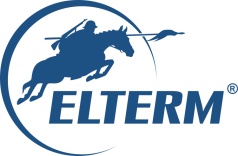 ………………………………………..;        /        /20……….             (Data sporządzenia i miejsce sporządzenia formularza)1. Nazwa urządzenia………………………………………………………………………………………………………………………………………………………………….2. Numer seryjny kotła*: 3. Dane Sprzedawcy:………………………………………………………………………………………………………………………………………………………………..4. Numer faktury sprzedaży:………………………………………………………………………………………………………………………………………………… 5. Data zakupu: …………………………………………………………………………………………………………………………………………………………………………..6. Proszę o podanie n/w danych dotyczących reklamacji: 1) Czy reklamacja wynika z uszkodzenia transportowego (Tak/Nie):…………………………………………………………………..  2)  Czy spisano w obecności kuriera protokół uszkodzenia paczki (Tak/Nie):………………………………………………… 3). Czy urządzenie pracowało poprawnie zanim nastąpiła awaria (Tak/Nie):…………………………………………………4). Proszę podać pod jakie zabezpieczenie elektryczne podłączony jest kocioł (A)*:………………………………… 5): Proszę podać jakie ciśnienie jest w instalacji (bar)*:……………………………………………………………………………………………  7. Opis uszkodzenia / wadliwej pracy urządzenia:…………………………………………………………………………………………………………………………………………………………………………………………………………..…………………………………………………………………………………………………………………………………………………………………………………………………………..…………………………………………………………………………………………………………………………………………………………………………………………………………..…………………………………………………………………………………………………………………………………………………………………………………………………………..…………………………………………………………………………………………………………………………………………………………………………………………………………..…………………………………………………………………………………………………………………………………………………………………………………………………………..8. Dane użytkownika (Imię, Nazwisko, telefon, e-mail): Do niniejszego zgłoszenia należy załączyć zdjęcie lub skan dowodu zakupu oraz gwarancji opatrzonej pieczęciami i podpisami osoby/osób uprawnionych do dokonania montażu elektrycznego i hydraulicznego* jeżeli zgłoszenie dotyczy kotła elektrycznego firmy EltermPrzed dokonaniem zgłoszenia reklamacyjnego proszę o zapoznanie się z instrukcją obsługi oraz filmami dostępnymi                 w serwisie Youtube, a także zakładką serwis na stronie internetowej elterm.pl. Jeśli rozwiązanie problemu, którego dotyczy reklamacja jest w nich opisane, serwis może obciążyć Państwa kosztami jego usunięcia.W miarę możliwości prosimy o załączenie zdjęć usterki oraz całego kotła z podłączeniami.-Imię:Nazwisko:Ulica i numer domu:Kod pocztowy i miejscowość:Numer telefonu:E-mail: